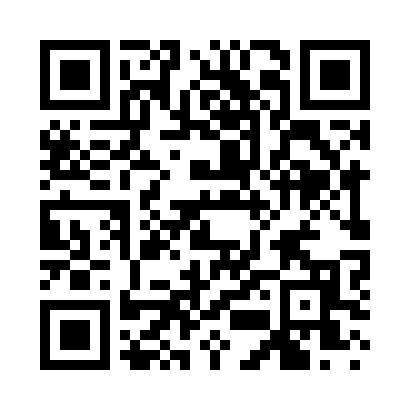 Ramadan times for Corfu, New York, USAMon 11 Mar 2024 - Wed 10 Apr 2024High Latitude Method: Angle Based RulePrayer Calculation Method: Islamic Society of North AmericaAsar Calculation Method: ShafiPrayer times provided by https://www.salahtimes.comDateDayFajrSuhurSunriseDhuhrAsrIftarMaghribIsha11Mon6:146:147:321:234:407:167:168:3412Tue6:126:127:301:234:407:177:178:3513Wed6:116:117:281:234:417:187:188:3614Thu6:096:097:261:234:427:207:208:3715Fri6:076:077:251:224:437:217:218:3916Sat6:056:057:231:224:437:227:228:4017Sun6:036:037:211:224:447:237:238:4118Mon6:016:017:191:214:447:247:248:4219Tue6:006:007:181:214:457:257:258:4420Wed5:585:587:161:214:467:277:278:4521Thu5:565:567:141:214:467:287:288:4622Fri5:545:547:121:204:477:297:298:4823Sat5:525:527:111:204:487:307:308:4924Sun5:505:507:091:204:487:317:318:5025Mon5:485:487:071:194:497:327:328:5126Tue5:465:467:051:194:497:347:348:5327Wed5:445:447:041:194:507:357:358:5428Thu5:425:427:021:184:507:367:368:5529Fri5:405:407:001:184:517:377:378:5730Sat5:395:396:581:184:517:387:388:5831Sun5:375:376:561:184:527:397:398:591Mon5:355:356:551:174:527:417:419:012Tue5:335:336:531:174:537:427:429:023Wed5:315:316:511:174:537:437:439:044Thu5:295:296:491:164:547:447:449:055Fri5:275:276:481:164:547:457:459:066Sat5:255:256:461:164:557:467:469:087Sun5:235:236:441:164:557:487:489:098Mon5:215:216:431:154:567:497:499:119Tue5:195:196:411:154:567:507:509:1210Wed5:175:176:391:154:577:517:519:13